FACTS AND FIGURES:Costs of poor oral health:£27 Million is spent by the NHS on individuals over 65 years of age having teeth taken out in hospital But the estimated real cost is £57 million – in hospital admission costs; the admission reason may be due to dehydration and malnutrition, but the underlying reason is often dental Social Costs Associated – confusion, loss of independence Every year 1000’s of children require general anaesthetics to have teeth removedEach year, hundreds of children in Slough require general anaesthetics to have teeth removed. 42% of 5-year olds in Slough had some decay in 2017Nationally the biggest cause of hospital admissions in 5-14-year olds, extractions in toddlers have increased by ¼ in 10 years. 170 operations take place each dayMany of these were due to preventable tooth decay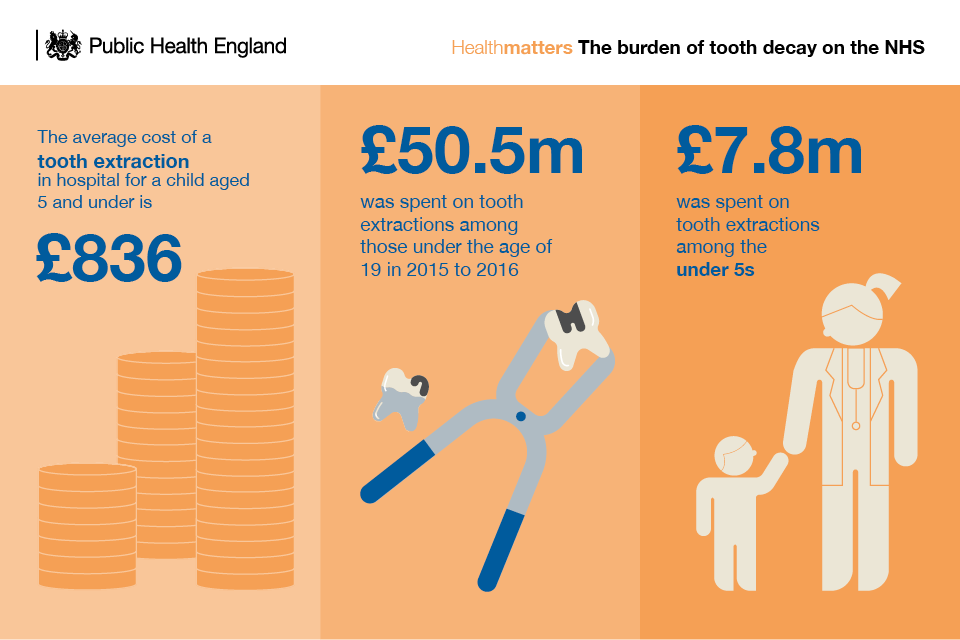 